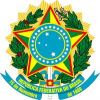 OUVIDORIA/CREA/PBQuadro DemonstrativoAbril 2018OBSERVAÇÃO:  FORAM RECEBIDAS TRÊS (03) PEDIDOS DE INFORMAÇÃO PELO E-SIC, E ATENDIDOS NO PRAZO. INDICADORES DE DESEMPENHO- OUVIDORIA.Abril- 2018FORMA DE RECEBIMENTO DE DEMANDATIPO DE MANISFESTAÇÃOTIPO DE DEMANDASITUAÇÃO DA DEMANDAE-MAIL       44ANÔNIMO                      03PEDIDO DE FISCALIZAÇÃO    24CONCLUÍDOS            41INTER/TAG/FECE   -EMPRESA                       05DIVERSOS                                     EM  TRAMITAÇÃO     15TELEFONE  09PROFISSIONAL              22SUGESTÕES                               1PRESENCIAL  03INS. DE ENSINO              RECLAMAÇÕES                          USUÁRIO                         26INFORMAÇÕES                      5ELOGIOS                                     CONSULTA                                6AGRADECIMENTO2SOLICITAÇÃO18TOTAL    56TOTAL                        56TOTAL                               56TOTAL               56                                   Indicadores Operacionais	                                   Indicadores Operacionais	                                   Indicadores Operacionais	   aQuantidade de manifestações recebidas.56   b % de manifestações atendidas. 73,3%   CResolubilidade-% de manifestações cumpridas no prazo de até 20 dias.48.1%    dNúmero de atendimentosNº41    eQuantidade de pedidos de informações recebidos pela OuvidoriaNº 5    f% dos pedidos cumpridos no prazo de até 20 dias.100%   gQuantidade de solicitação recebidos pela Ouvidoria.Nº18   h% de pedidos de solicitação atendidos no prazo de até 20 dias.%100